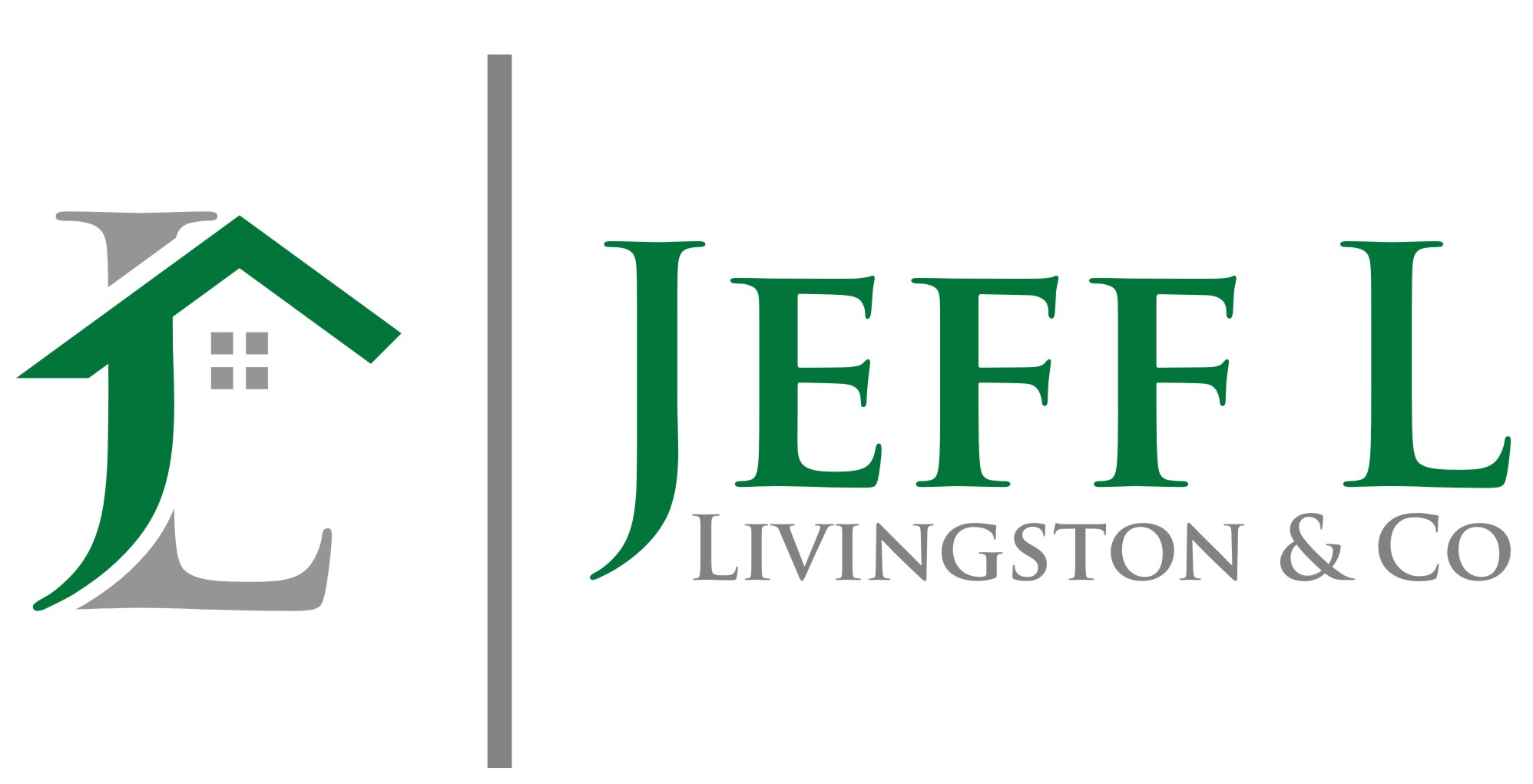 THE CORNERSTONE OF SUCCESSDevelopment is the cornerstone of Jeff L Livingston & Co’ success. Over the years, the company has fine-tuned its approach to the key development components – site selection, entitlement, design, solid financing via bank or investor pooled and value generation. The strength of the company's approach resides in its network of development directors, each of them deeply knowledgeable about their local markets. The directors, operating out of 5 offices nationwide, are empowered to pursue development opportunities much as an entrepreneur would. But in this case, the directors are backed by the strength and expertise of a well-established, sophisticated national/local real estate firms.BUILDING OUR FUTUREThe construction team at Jeff L Livingston & Co is one of the most versatile in the business. Since the company’s founding in 1998, it has built virtually every type of apartment/retail/residential and multi-family home available today, including traditional garden-style apartments, modern mid-rise and high-density residential mixed-use buildings in challenging infill locations, and workforce, student and age-restricted housing.